belhocine : https://prof27math.weebly.com/متوسطة 15جانفي 1956 بالرباح                                                السنة الدراسية 2016/2015:                                       المستوى : 1 متوسط                                                               المادة : رياضياتمتوسطة 15جانفي 1956 بالرباح                                                السنة الدراسية 2016/2015:                                       المستوى : 1 متوسط                                                               المادة : رياضياتمتوسطة 15جانفي 1956 بالرباح                                                السنة الدراسية 2016/2015:                                       المستوى : 1 متوسط                                                               المادة : رياضياتالوظيــفة المنـزلية الثــــانية للثـــلاثي الثــــاني  الوظيــفة المنـزلية الثــــانية للثـــلاثي الثــــاني  الوظيــفة المنـزلية الثــــانية للثـــلاثي الثــــاني  التمرين الأول(8 نقاط): حل في كل حالة المعادلة ذات المجهول 	’	         	           ’                               ’    	      التمرين الثاني(6 نقاط ):علبة مربى تزن 500g  , وزن محمد العلبة فارغة فوجد وزنها هو,25 g 4 .مثل الوضعية بمخططضع معادلة تعبر عن هذه الوضعية حل المعادلة لإيجاد وزن المربى .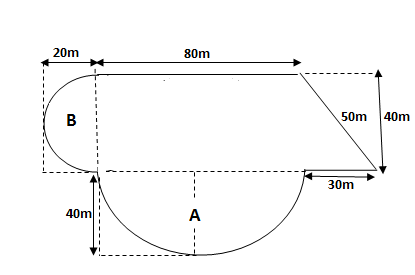 التمرين الثالث(6 نقاط ):الشكل الآتي يمثل حقلا :ماهو طول السياج الذي يمكن استعماله لإحاطة الحقل ؟إذا كان سعر المتر الواحد من السياج هو 85DA , ما هي كلفة السياج ؟التمرين الأول(8 نقاط): حل في كل حالة المعادلة ذات المجهول 	’	         	           ’                               ’    	      التمرين الثاني(6 نقاط ):علبة مربى تزن 500g  , وزن محمد العلبة فارغة فوجد وزنها هو,25 g 4 .مثل الوضعية بمخططضع معادلة تعبر عن هذه الوضعية حل المعادلة لإيجاد وزن المربى .التمرين الثالث(6 نقاط ):الشكل الآتي يمثل حقلا :ماهو طول السياج الذي يمكن استعماله لإحاطة الحقل ؟إذا كان سعر المتر الواحد من السياج هو 85DA , ما هي كلفة السياج ؟التمرين الأول(8 نقاط): حل في كل حالة المعادلة ذات المجهول 	’	         	           ’                               ’    	      التمرين الثاني(6 نقاط ):علبة مربى تزن 500g  , وزن محمد العلبة فارغة فوجد وزنها هو,25 g 4 .مثل الوضعية بمخططضع معادلة تعبر عن هذه الوضعية حل المعادلة لإيجاد وزن المربى .التمرين الثالث(6 نقاط ):الشكل الآتي يمثل حقلا :ماهو طول السياج الذي يمكن استعماله لإحاطة الحقل ؟إذا كان سعر المتر الواحد من السياج هو 85DA , ما هي كلفة السياج ؟الأستاذ : تامة موسىصفحة 1/1بالتوفيــــــــق